Публикации за 2017 год / Философские науки /ОБ ОСНОВАХ ФИЛОСОФИИ ПРАВА И ТЕОРИИ ГОСУДАРСТВЕННО-ПРАВОВОГО СТРОИТЕЛЬСТВАМ.С. Садырова, М.Е. ТаубаеваКазНУ имени Аль Фараби, ЮКГУ имени М. АуэзоваМеждународное и внутригосударственное право имеют социальную природу, в которой общие моменты постепенно начинают превалировать над единичным, национальным.Естественные, неотъемлемые права и свободы, при всех случаях, должны оставаться основным, базовым моментом в них.Признание примата международного права над внутригосударственным законодательством, предполагает более активное и последовательное согласование национального права с международным.Особенно, в области основных прав и свобод человека.Это согласование осуществляется как на стадии нормотворчества, так и на стадии реализации права.Международно-правовой контроль в сфере защиты основных прав и свобод человека включает в себя следующие основные правовые институты:а) международный контроль за соблюдением государствами прав и свобод человека и гражданина;б) защита прав человека в международных судах;в) содействие осуществлению международных соглашений в области соблюдения прав человека.Изначальная суть идеи естественных прав человека сводилась к тому, что каждый человек предназначен для жизни в гармонии с окружающей его природой и другими людьми, которые, также являются частью этой природы.Понятие свободы изначально означало, прежде всего, осознание этой гармонии, природосообразности своего существования, справедливости и абсолютной правильности, справедливости места и предназначения каждого человека, его судьбы, жизни, выпавших на его долю испытаний и самой смерти.В течение всего ХХ века в западной правовой науке проходила оживленная и плодотворная теоретическая дискуссия между сторонниками теории естественного права и их противниками - позитивистами.В условиях формирования гражданского общества изучение прав и свобод человека должно основываться на сочетании двух подходов: естественно-правового и позитивистского.Характеризуя наиболее общие проявления взаимоотношений личности и власти, нужно выделить персоноцентризм, когда индивид является высшей точкой, «мерилом всех вещей»; и системоцентризм, в котором, индивид либо вообще отсутствует, либо рассматривается как нечто вспомогательное, способное принести большую или меньшую пользу лишь для достижения неких надличностных целей.В основе социального развития подавляющего большинства населяющих землю народов и цивилизаций лежал принцип системоцентризма, противоречащий персоноцентристской концепции естественного права, появившейся в западной цивилизации.В целях эффективной реализации прав и свобод и усиления гарантий реальной их защиты предлагается наделить Уполномоченного по правам человека правом законодательной инициативы, правом представлять к рассмотрению Парламентом заключение на законопроекты в области прав и свобод человека.В Конституции естественные права должны признаваться именно в качестве неотъемлемых прав человека, они не должны «растворяться» в общем объеме субъективных прав, признанных конституцией, а нормам Конституции, в которых признаны неотъемлемые права и свободы, должен обеспечиваться прямой порядок действия.__________________________________________________________________ОПУБЛИКОВАНОМ.С. Садырова, М.Е. Таубаева  ОБ ОСНОВАХ ФИЛОСОФИИ ПРАВА И ТЕОРИИ ГОСУДАРСТВЕННО-ПРАВОВОГО СТРОИТЕЛЬСТВА //Современные проблемы науки и образования - 2017.-№6. (приложение  Философские науки»). - C. 9-11PDF-версия статьи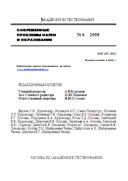 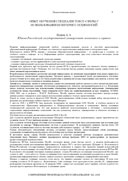 